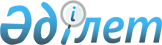 Об утверждении перечня приоритетных видов спорта в Северо-Казахстанской области
					
			Утративший силу
			
			
		
					Постановление акимата Северо-Казахстанской области от 5 декабря 2017 года № 485. Зарегистрировано Департаментом юстиции Северо-Казахстанской области 6 декабря 2017 года № 4405. Утратило силу постановлением акимата Северо-Казахстанской области от 6 декабря 2019 года № 315 (вводится в действие с 1 января 2020 года)
      Сноска. Утратило силу постановлением акимата Северо-Казахстанской области от 06.12.2019 № 315 (вводится в действие с 01.01.2020).
      В соответствии с подпунктом 20-5) пункта 1 статьи 8 Закона Республики Казахстан от 03 июля 2014 года "О физической культуре и спорте" акимат Северо-Казахстанской области ПОСТАНОВЛЯЕТ:
      1. Утвердить прилагаемый перечень приоритетных видов спорта в Северо-Казахстанской области.
      2. Коммунальному государственному учреждению "Управление физической культуры и спорта акимата Северо-Казахстанской области" в установленном законодательством Республики Казахстан порядке обеспечить:
      1) государственную регистрацию настоящего постановления в Республиканском государственном учреждении "Департамент юстиции Северо-Казахстанской области Министерства юстиции Республики Казахстан";
      2) в течение десяти календарных дней со дня государственной регистрации настоящего постановления акимата направление его копии в бумажном и электронном виде на государственном и русском языках в Северо-Казахстанский региональный центр правовой информации-филиал Республиканского государственного предприятия на праве хозяйственного ведения "Республиканский центр правовой информации" Министерства юстиции Республики Казахстан для официального опубликования и включения в Эталонный контрольный банк нормативных правовых актов Республики Казахстан;
      3) размещение настоящего постановления на интернет-ресурсе акимата Северо-Казахстанской области после его официального опубликования.
      3. Контроль за исполнением настоящего постановления возложить на заместителя акима Северо-Казахстанской области по курируемым вопросам.
      4. Настоящее постановление вводится в действие по истечении десяти календарных дней после дня его первого официального опубликования. Перечень приоритетных видов спорта в Северо-Казахстанской области
					© 2012. РГП на ПХВ «Институт законодательства и правовой информации Республики Казахстан» Министерства юстиции Республики Казахстан
				
      Аким
Северо-Казахстанской области

К. Аксакалов

      "СОГЛАСОВАНО"
Министр культуры и спорта
Республики Казахстан

А. Мухамедиұлы

      04 декабря 2017 года
Утвержден постановлением акимата Северо-Казахстанской области 05декабря 2017 года № 485
Наименование групп
Наименование неолимпийских видов спорта
Наименование летних олимпийских видов спорта
Наименование зимних олимпийских видов спорта
Наименование национальных видов спорта
Наименование паралимпийских видов спорта
Группа"А"
Акробатика

Армрестлинг

Гиревой спорт

Каратэ кекушинкай

Кикбоксинг

Пауэрлифтинг, бодибилдинг

Президентское многоборье

Спортивное ориентирование (зимнее, летнее) 

Сурдлимпийские виды спорта (футбол, мини-футбол, легкая атлетика) 

Таэквондо ITF(International taekwon-do federation-международная федерация таэквондо)
Бокс 

Баскетбол 

Вольная борьба (мужская, женская) 

Волейбол 

Велоспорт (шоссе, трек, маунтинбайк) 

Греко-римская борьба 

Легкая атлетика 

Плавание 

Фехтование
Биатлон 

Конькобежный спорт 

Лыжные гонки 

Хоккей с шайбой
Аударыспақ

Асық ату

Жекпе-жек

Қазақша күрес

Көкпар 

Тоғыз кұмалақ
Инвалидный спорт:

1. По зрению:

Легкая атлетика

Лыжные гонки

Шашки

Плавание

Тоғыз кұмалақ

Шахматы

Бадминтон

2. С поражением

опорно-двигательного аппарата:

Легкая атлетика

Гонки на колясках 

Лыжные гонки

Плавание

Шашки

Шахматы

Армрестлинг

Пауэрлифтинг

Настольный теннис

Жим лежа
Группа"В"
Борьба на поясах 

Каратэ шинкиокушинкай

ММА(Mixed Martial Arts - смешанные боевые искусства)

Мини-футбол 

Муайтай

Радиоспорт

Спортивные танцы 

Хоккей с мячом 
Водное поло 

Дзюдо 

Настольный теннис

Тяжелая атлетика 

Футбол 

Художественная гимнастика 
Керлинг 
Аламан бәйге

Жорға жарыс

Құнан бәйге

Теңге алу
-
Группа"С"
Джиу-джитсу 

Самбо
Каратэ-до 

Прыжки на батуте и акробатической дорожке 

Спортивная гимнастика 

Теннис
Шорт-трек
Қыз қуу

Сайыс
-